В соответствии с пунктом 1 статьи 19 Регламента Совета депутатов ЗАТО г. Зеленогорск, утвержденного решением Совета депутатов ЗАТО г. Зеленогорска от 24.11.2021 № 35-152р, на основании протокола от 28.09.2023 № 1 постоянной комиссии Совета депутатов ЗАТО г. Зеленогорск по бюджету, экономической политике и муниципальной собственности, протокола от 28.09.2023 № 1 постоянной комиссии Совета депутатов ЗАТО г. Зеленогорск по местному самоуправлению, правовым вопросам и безопасности населения, протокола от 28.09.2023 № 1 постоянной комиссии Совета депутатов ЗАТО г. Зеленогорск по социальной политике и делам молодежи, протокола от 28.09.2023 № 1 постоянной комиссии Совета депутатов ЗАТО г. Зеленогорск по вопросам ЖКХ и промышленности, протокола от 28.09.2023 № 1 постоянной комиссии Совета депутатов ЗАТО г. Зеленогорск по патриотическому воспитанию и взаимодействию с общественными организациями Совет депутатов ЗАТО г. ЗеленогорскРЕШИЛ:Утвердить:- председателем постоянной комиссии Совета депутатов ЗАТО г. Зеленогорск по бюджету, экономической политике и муниципальной собственности депутата Терентьева Вадима Владимировича;- заместителем председателя постоянной комиссии Совета депутатов ЗАТО г. Зеленогорск по бюджету, экономической политике и муниципальной собственности депутата Томилова Дмитрия Анатольевича;- председателем постоянной комиссии Совета депутатов ЗАТО г. Зеленогорск по местному самоуправлению, правовым вопросам и безопасности населения депутата Коржова Сергея Михайловича;- заместителем председателя постоянной комиссии Совета депутатов ЗАТО г. Зеленогорск по местному самоуправлению, правовым вопросам и безопасности населения депутата Котенкова Виктора Александровича;- председателем постоянной комиссии Совета депутатов ЗАТО г. Зеленогорск по социальной политике и делам молодежи депутата Антонюк Светлану Владимировну;- заместителем председателя постоянной комиссии Совета депутатов ЗАТО г. Зеленогорск по социальной политике и делам молодежи депутата Щекину Тамару Владимировну;- председателем постоянной комиссии Совета депутатов ЗАТО г. Зеленогорск по вопросам ЖКХ и промышленности депутата Рыбку Антона Геннадьевича;- заместителем председателя постоянной комиссии Совета депутатов ЗАТО г. Зеленогорск по вопросам ЖКХ и промышленности депутата Тырышкина Николая Анатольевича;- председателем постоянной комиссии Совета депутатов ЗАТО г. Зеленогорск по патриотическому воспитанию и взаимодействию с общественными организациями депутата Шашило Дмитрия Вячеславича;- заместителем председателя постоянной комиссии Совета депутатов ЗАТО г. Зеленогорск по патриотическому воспитанию и взаимодействию с общественными организациями депутата Шульгу Анастасию Ивановну.Настоящее решение опубликовать в газете «Панорама».Председатель Совета депутатовЗАТО г. Зеленогорск				                                      В.В. Терентьев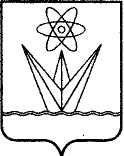  СОВЕТ ДЕПУТАТОВЗАКРЫТОГО АДМИНИСТРАТИВНО-ТЕРРИТОРИАЛЬНОГО ОБРАЗОВАНИЯ ГОРОД ЗЕЛЕНОГОРСККРАСНОЯРСКОГО КРАЯРЕШЕНИЕ СОВЕТ ДЕПУТАТОВЗАКРЫТОГО АДМИНИСТРАТИВНО-ТЕРРИТОРИАЛЬНОГО ОБРАЗОВАНИЯ ГОРОД ЗЕЛЕНОГОРСККРАСНОЯРСКОГО КРАЯРЕШЕНИЕ СОВЕТ ДЕПУТАТОВЗАКРЫТОГО АДМИНИСТРАТИВНО-ТЕРРИТОРИАЛЬНОГО ОБРАЗОВАНИЯ ГОРОД ЗЕЛЕНОГОРСККРАСНОЯРСКОГО КРАЯРЕШЕНИЕ СОВЕТ ДЕПУТАТОВЗАКРЫТОГО АДМИНИСТРАТИВНО-ТЕРРИТОРИАЛЬНОГО ОБРАЗОВАНИЯ ГОРОД ЗЕЛЕНОГОРСККРАСНОЯРСКОГО КРАЯРЕШЕНИЕ28.09.2023г. Зеленогорскг. Зеленогорск       № 3-6рОб утверждении председателей и заместителей председателей постоянных комиссий Совета депутатов ЗАТО г. ЗеленогорскОб утверждении председателей и заместителей председателей постоянных комиссий Совета депутатов ЗАТО г. Зеленогорск